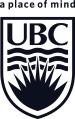 Department of Educational StudiesService Committee Assignments           July 1, 2021 – June 29 2022AREA COORDINATORS/FACILITATORS/LEADERSHIP ROLES                                                        GAAS for 2021/22 – also TBAYotam RonenVanessa LawrenceON STUDY /ADMIN LEAVE, 2021-2022Cash Ahenakew - July 1, 2021 to June 29, 2022Mona Gleason - September 1, 2021 to April 30, 2022Amy Metcalfe – July 1, 2021 – December 31, 2021Sam Rocha – July 1, 2021 to June 29, 2022Claudia Ruitenberg – January 1, 2022 to December 31, 2022Alison Taylor – January 1, 2021 to December 31, 2021Pierre Walter – September 1, 2021 to August 31, 2022Faculty MemberEDST Committee Assignments& Other RolesFaculty of Education/UBC Committee AssignmentsMazawi, AndréDepartment Head (as of September 1, 2021)Chair, Head’s Advisory Committee (HAC)Chair, Merit CommitteeChair, Departmental Standing Personnel Committee (DSPC)UPACC ex officioGPACC ex officio Dean’s Advisory Committee (DAC) Professional Development, Community Engagement &  Innovation Advisory Committee (PDCI) (DNSO) TEO-Heads Advisory GroupAbdi, AliChair, PhD Management and Admissions CommitteeALGC Management and Admissions CommitteeAhenakew, Cash(On Study Leave as of July 1, 2021 to June 29, 2022)Andreotti, VanessaPhD Management and Admissions CommitteeMerit CommitteeAndres,Lesley Seconded to Dean’s Office, Associate Dean, Faculty AffairsEdwards, MarkEDAL Coordinator (until March 31, 2022)EdD Management and Admissions CommitteeEllis, Jason  Chair, MA Management and Admissions  Teacher Education Course Coordinator  Chair, Undergraduate Programs and Curriculum Committee    (UPACC) Teacher Ed Advisory Committee (TEAC)  Fallon, GeraldPhD Management and Admissions CommitteeMerit CommitteeGill, Hartej EdD Management and Admissions Committee PhD Management and Admissions CommitteeGleason, MonaHead (until August 31, 2021)(On Administrative Leave from August 31, 2021 to April 30, 2022)Member, School of Public Policy and Global Affairs Partner’s CouncilMember, SOGI Advisory Council CommitteeGrain, KariALGC Management and Admissions CommitteeKelly, DeirdreDeputy HeadKovach, MaggieSeconded to Dean’s Office as Associate Dean, Indigenous EducationMetcalfe, AmyHIED Coordinator (as of 1 January, 2022)MA Management and Admissions Committee(On Study leave from 1 July, 2021 to 31 December, 2021)Opini, BathsebaMA Management and Admissions CommitteeScholarship and Fellowships CommitteeUPACC CommitteeParent, AmyPhD Management and Admissions CommitteeMerit CommitteePalacios, Carolina ADHE Course CoordinatorMerit CommitteeUPACC CommitteeRocha, Sam(On Study Leave from 1 July 2021 to June 30, 2022)Ruitenberg, ClaudiaGraduate Advisor (to December 31, 2021)(On Study Leave from 1 January 2022 to December 31, 2022)Shan, HongxiaGraduate Advisor (as of 1 January, 2022)MA Committee (until December 31, 2021) Sork, TomGraduate Curriculum Coordinator(Chair, GPACC)Chair, ALGC Management and Admissions Committee Graduate Curriculum Advisory Committee (GCAC - ORE)Faculty Personnel CommitteeStack, Michelle  Chair, EdD Management and Admissions Committee   ALGC Management and Admissions CommitteePWIAS Scholar for 2020-21Stein, SharonHIED Coordinator (1 July 2021 to 31 December, 2021)MA Management and Admissions CommitteeTaylor, AlisonALGC Management and Admissions Committee (as of 1 January, 2022)Scholarship and Fellowships Committee (as of 1 January, 2022) (on leave January 1, 2021 to Dec 31, 2021)VanWynsberghe, Rob Chair, Scholarships and Fellowships CommitteeEdD Management and Admissions CommitteeWalker, Jude  ALE Coordinator    MA Management and Admissions Committee Walter, Pierre(on leave 1 September, 2021 to August 31, 2022)  Wang, Fei  Scholarship and Fellowships Committee  EdD Management and Admissions Committee   Webb, Taylor  SCPE Coordinator  Scholarships and Fellowships Committee(On leave Jan 1 2020 to June 29, 2021)  Wright, Handel  PhD Admissions and Management Committee  Scholarships and Fellowships Committee  Co-director, Centre for Culture, Identity and Education (CCIE)AreaFaculty MemberALEJude WalkerALGCTom SorkALGC Program CoordinatorKari GrainEDALMark Edwards (until March 31, 2022)EdD ChairMichelle StackEdD Academic CoordinatorTony EdwardsGraduate AdvisorClaudia Ruitenberg/Hongxia ShanGraduate Curriculum CoordinatorTom SorkHIEDSharon Stein/Amy MetcalfeMA ChairJason EllisPhD ChairAli AbdiSCPETaylor WebbTeacher Education Course CoordinatorJason Ellis